内服薬【前日、day1、day2】デカドロン錠4mg、 ．．1日2回、朝・夕 食後、１回１錠、3日間【day1】点滴静注、200mL/hr（30分）、生理食塩液100mL＋オンダンセトロン注4mg：1管点滴静注、250mL/hr（2時間）、生理食塩液500mL＋ドセタキセル注：70mg／m2点滴静注、全開で　　　　　、生理食塩液50mL点滴静注、250mL/hr（1時間）、生理食塩液250mL＋カルボプラチン注：AUC=5点滴静注、全開で　　　　　、生理食塩液50mL点滴静注、投与速度は初回66mL/hr（90分）２回目100mL/hr（60分）３回目200mL/hr（30分）まで調節可生理食塩液60mL（100mLから40mL抜く）＋アバスチン注100・400mg：15mg/kg点滴静注、全開で　　　　　、生理食塩液50mL嘔気時　　　：Ⓐ 点滴静注、生理食塩液100mL＋オンダンセトロン注4mg：1管（1回だけ追加）無効時　　　：Ⓑ 点滴静注、生理食塩液100ml＋プリンペラン注10mg：1管さらに無効時：Ⓒ 筋肉注射、ドロレプタン注1mL注意事項起こる可能性のある副作用（気になる症状がでましたら知らせてください）副作用は、注射をした日だけでなく、休薬中にも起こる可能性があります。通常、副作用の多くは、時間の経過とともに徐々に回復していきます。ここにあげた副作用がすべての人に必ず起こるというわけではありません。また、これら以外の副作用があらわれる場合もありますので、気になる症状があらわれた際には、必ず、医師、看護師または薬剤師に相談してください。産婦人科ＤＣ療法、外来、以下を３～４週毎に３～６回繰り返す産婦人科ＤＣ療法、外来、以下を３～４週毎に３～６回繰り返すドセタキセル　：70mg/m2カルボプラチン：AUC＝５アバスチン　　：15mg/kg（day１）↑                休                休                ↑↑                休                休                ↑↑                休                休                ↑ＥＫＧモニター、自動血圧計装置はドセタキセル投与終了までチェックする。白血球の減少や肝機能障害がおこることがあります。定期的に検査していますが、急な発熱や口内炎、咽頭痛がでましたら主治医にご相談ください。（手洗い・うがいを心がけてください）食欲不振、吐き気、下痢、倦怠感：点滴の中に予め吐き気止めの薬が入っています。脱毛（治療終了後、数ヵ月～半年で回復します）。肺障害（間質性肺炎など）がおこることがあります。呼吸困難感、咳などを伴う疲労感が出現したら、主治医にご相談ください。点滴をしている最中につぎのようなアレルギー症状がおこることがありますので、症状が出たらすぐに医師・看護師に知らせてください。＊息苦しい、体がかゆい、胸が苦しい、顔がほてる、発疹（赤いぶつぶつ）がでる手足のしびれ、感覚が鈍くなったりすることがあります。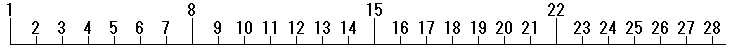 